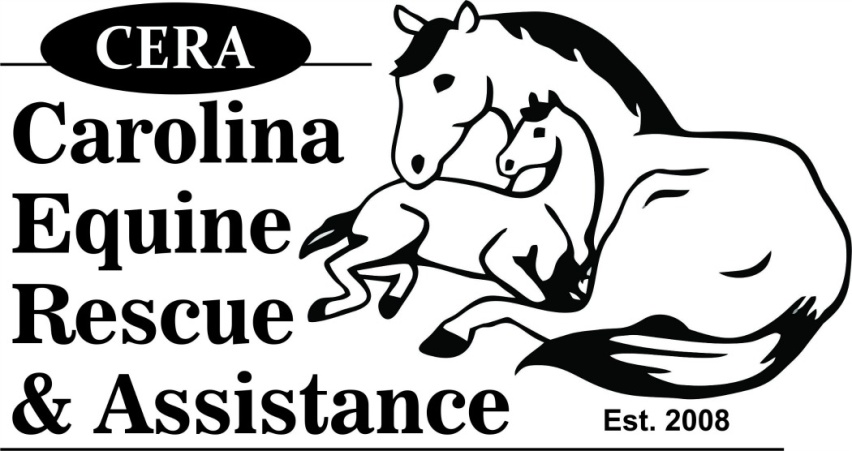 "CERA HORSE SHOW SERIES"2018 DIVISION SPONSORSHIP$150.00Business name, brief description and website link and logo will be advertised on the CERA website / Facebook event page and announced at every show. Business Name ______________________________________________Contact _________________________________Address ____________________________________________________Daytime Phone ___________________________Website Address __________________________Division (Hunter/Jumper or Games) – One division is three classes________________________________________Please make all checks payable to “Carolina Equine Rescue & Assistance” and return with this completed form to:Carolina Equine Rescue & Assistance1107 Summerlin Dairy Rd.Wingate, NC 28174For questions and to inquire about additional options, please contact Darlene Kindle, darlenekindle@winstream.net